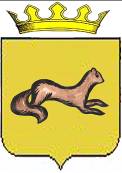 КОНТРОЛЬНО-СЧЕТНЫЙ ОРГАН____ОБОЯНСКОГО РАЙОНА КУРСКОЙ ОБЛАСТИ____306230, Курская обл., г. Обоянь, ул. Шмидта д.6, kso4616@rambler.ruЗАКЛЮЧЕНИЕ №62по результатам финансово-экономической экспертизы проекта постановления Администрации Обоянского района Курской области «О внесении изменений в муниципальную программу муниципального района «Обоянский район» Курской области «Профилактика правонарушений в Обоянском районе Курской области»»г. Обоянь                                                                                        29 сентября 2021 г.	Основания для проведения экспертно-аналитического мероприятия: Федеральный Закон от 07 февраля 2011г. № 6-ФЗ «Об общих принципах организации и деятельности контрольно-счетных органов субъектов Российской Федерации и муниципальных образований», Решение Представительного Собрания Обоянского района Курской области от 29 марта 2013 г. № 2/23-II «О создании Контрольно-счетного органа Обоянского района Курской области и об утверждении Положения о Контрольно-счетном органе Обоянского района Курской области», Приказ от 28.12.2020 №90 «Об утверждении плана деятельности Контрольно-счетного органа Обоянского района Курской области на 2021 год», Приказ председателя Контрольно-счетного органа Обоянского района Курской области от 29.09.2021 №38 «О проведении экспертизы проекта Постановления Администрации Обоянского района Курской области».	Цель экспертно-аналитического мероприятия: Проведение экспертизы проекта Постановления Администрации Обоянского района Курской области «О внесении изменений в муниципальную программу муниципального района «Обоянский район» Курской области «Профилактика правонарушений в Обоянском районе Курской области»».Предмет экспертно-аналитического мероприятия: Проект Постановления Администрации Обоянского района Курской области «О внесении изменений в муниципальную программу муниципального района «Обоянский район» Курской области «Профилактика правонарушений в Обоянском районе Курской области»».Срок проведения: 29.09.2021 года. Исполнители экспертно-аналитического мероприятия: Председатель Контрольно-счетного органа Обоянского района Курской области – Шеверев Сергей Николаевич.Ведущий инспектор Контрольно-счетного органа Обоянского района Курской области - Климова Любовь Вячеславовна.Общие сведения об объекте экспертизы:Проект постановления Администрации Обоянского района Курской области «О внесении изменений в муниципальную программу муниципального района «Обоянский район» Курской области «Профилактика правонарушений в Обоянском районе Курской области на 2021-2023 годы»», направлен в Контрольно-счетный орган Обоянского района Курской области ответственным исполнителем – Администрацией Обоянского района Курской области 29.09.2021 года (сопроводительное письмо №04-05-32/4237 от 29.09.2021).В ходе проведения экспертизы выявлено:Проект постановления Администрации Обоянского района Курской области «О внесении изменений в муниципальную программу муниципального района «Обоянский район» Курской области «Профилактика правонарушений в Обоянском районе Курской области»», разработан в соответствии с Бюджетным кодексом Российской Федерации, Федеральным Законом РФ от 06.10.2003 №131-ФЗ «Об общих принципах организации местного самоуправления в Российской Федерации», постановлением Главы Обоянского района Курской области от 08.10.2013 №166 «Об утверждении методических указаний по разработке и реализации муниципальных программ муниципального района «Обоянский район» Курской области на 2014 год и на плановый период 2015 и 2016 годов» (с последующими изменениями и дополнениями), решением Представительного Собрания Обоянского района Курской области от 17.12.2020 №16/89-IV «О бюджете муниципального района «Обоянский район» Курской области на 2021 год и на плановый период 2022 и 2023 годов» (в редакции от 30.06.2021).Представленный для экспертизы проект постановления Администрации Обоянского района Курской области предусматривает внесение изменений в муниципальную программу «Профилактика правонарушений в Обоянском районе Курской области»».В соответствии с Решением Представительного Собрания Обоянского района Курской области от 17.12.2020 №16/89-IV «О бюджете муниципального района «Обоянский район» Курской области на 2021 год и на плановый период 2022 и 2023 годов» (в редакции от 30.06.2021), объем бюджетных ассигнований предусмотренных по ЦСР 120 00 00000 «Муниципальная программа «Профилактика правонарушений в Обоянском районе Курской области»», составляет 1283,0 тыс. руб., в том числе:- на 2021 год 461,0 тыс. руб.;- на 2022 год 411,0 тыс. руб.; - на 2023 год 411,0 тыс. руб. Представленный проект предполагает утверждение общей суммы бюджетных ассигнований на реализацию мероприятий программы в размере 1283,0 тыс. руб., в том числе:- на 2021 год 461,0 тыс. руб.;- на 2022 год 411,0 тыс. руб.; - на 2023 год 411,0 тыс. руб., что соответствует Решению о местном бюджете.Представленная для экспертизы муниципальная программа предусматривает внесение изменений в следующие подпрограммы:1. «Управление муниципальной программой и обеспечение условий реализации».2. «Обеспечение правопорядка на территории Обоянского района Курской области».В соответствии с Решением Представительного Собрания Обоянского района Курской области от 17.12.2020 №16/89-IV «О бюджете муниципального района «Обоянский район» Курской области на 2021 год и на плановый период 2022 и 2023 годов» (в редакции от 30.06.2021), запланированный объем расходов по ЦСР 121 00 00000 «Подпрограмма «Управление муниципальной программой и обеспечение условий реализации» муниципальной программы «Профилактика правонарушений в Обоянском районе Курской области»», составляет 933,0 тыс. руб., в том числе:- на 2021 год 311,0 тыс. руб.;- на 2022 год 311,0 тыс. руб.; - на 2023 год 311,0 тыс. руб. Представленный проект предполагает утверждение общей суммы бюджетных ассигнований на реализацию мероприятий подпрограммы в размере 933,0 тыс. руб., в том числе:- на 2021 год 311,0 тыс. руб.;- на 2022 год 311,0 тыс. руб.; - на 2023 год 311,0 тыс. руб., что соответствует Решению о местном бюджете.В соответствии с Решением Представительного Собрания Обоянского района Курской области от 17.12.2020 №16/89-IV «О бюджете муниципального района «Обоянский район» Курской области на 2021 год и на плановый период 2022 и 2023 годов» (в редакции от 30.06.2021), запланированный объем расходов по ЦСР 122 00 00000 «Подпрограмма «Обеспечение правопорядка на территории Обоянского района Курской области» муниципальной программы «Профилактика правонарушений в Обоянском районе Курской области»», составляет 350,0 тыс. руб., в том числе:- на 2021 год 150,0 тыс. руб.;- на 2022 год 100,0 тыс. руб.; - на 2023 год 100,0 тыс. руб. Представленный проект предполагает утверждение общей суммы бюджетных ассигнований на реализацию мероприятий подпрограммы в размере 350,0 тыс. руб., в том числе:- на 2021 год 150,0 тыс. руб.;- на 2022 год 100,0 тыс. руб.; - на 2023 год 100,0 тыс. руб., что соответствует Решению о местном бюджете.ВыводыКонтрольно-счетный орган Обоянского района Курской области предлагает Администрации Обоянского района Курской области учесть настоящее экспертное заключение.Председатель Контрольно-счетного органаОбоянского района Курской области                                                С. Н. Шеверев